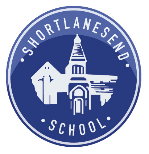 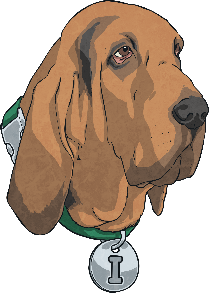 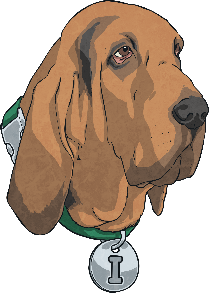 Class/Year Group:    4    Years 4 & 5                                                                                          Week Beginning:    28.09.2020Class/Year Group:    4    Years 4 & 5                                                                                          Week Beginning:    28.09.2020Reading Spelling Monday- WT -    EXP-         GD-  ERIC, whole class read  Monday- spelling test Look, cover, say, write, check YR 4- Autumn WK 4YR 5- Autumn WK 4Tuesday- L.O. I am learning to use a range of reading strategies to answer questions from the book ‘Harsu and the Werestoat’WT- EXP- GD- APE sentence stemsERIC, whole class readTuesday- RWI Look, cover, say, write, check YR 4- Autumn WK 4YR 5- Autumn WK 4Wednesday- WT- EXP- GD- ERIC, whole class readWednesday – RWI Look, cover, say, write, check YR 4- Autumn WK 4YR 5- Autumn WK 4Thursday- L.O. I am learning to use a range of reading comprehension strategies during a guided read to understand a non-fiction text on dolphins found in New Zealand.WT- EXP- GD- differentiated sheet ERIC, whole class readThursday- RWI Look, cover, say, write, check YR 4- Autumn WK 4YR 5- Autumn WK 4Friday-  WT- EXP- GD-ERIC, whole class readFriday- RWI Look, cover, say, write, check YR 4- Autumn WK 4YR 5- Autumn WK 4WritingFocus: persuasive writing home or away Maths – place valueIntervention- finding 1,10 or 100 more or less. Chn:Monday –spelling test L.O. I am learning to write a persuasive passage (CW).WT- clicker EXP- GD- MondayQuick 5 L.O. I am learning to find 1,000 more or less.WT- L.O. I am learning to find 100 more or less.EXP- reasoning questions.YR5 –TBCTuesday-  SPaG AM challange – modal verbsNelson HWWT- EXP- GD-TuesdayQuick 5L.O. I am learning to compare 4-digit numbers using mathematical symbols. WT-EXP- GD-reasoning YR5- TBCWednesday- L.O. I am learning to identify persuasive text and its purpose.WT- Identify EXP- GD- examples of key features- innovatedNelson HWWednesday Quick 5L.O. I am learning to round to the nearest 1000.WT- EXP- GD- reasoningYR5- METhursday- Nelson HW YR 4- practise writing double letters (joining) tt, ll, rr, eeYR 5- Ensuring the letter ‘t’ is at the correct height ‘inter’ wordsWT- EXP- GD-ThursdayQuick 5L.O. I am learning to round to the nearest 10, 100 and 1000.WT-  EXP- GD- reasoningYR5- MEFriday- L.O. I am learning to identify rhetorical questions.WT- EXP- GD- Friday- RECAPQuick 5ScienceFoundation subjectsHistory/Geography: L.O. I am learning to locate volcanoes in New Zealand and study their features.Art: Doodle Thursday/ Decorate HAKA facesDT: Music:  HAKA PE: Go Active Tag RugbyRE: What do Hindus believe God is like?STEM Learning Opportunities: N/AScience: states of matter – L.O. I am learning to investigate the effect temperature has on changing a state.PSHESCARF – valuing differences (Me and my friends)Additional learning resources parents may wish to engage withNotes: 